Lege vloerkaart voor de Bee-Bot en de Blue-Bot. Voeg zelf een afbeelding, getal, letter of iets dergelijk in.Print, knip, lamineer (indien wenselijk) en speel. Veel plezier!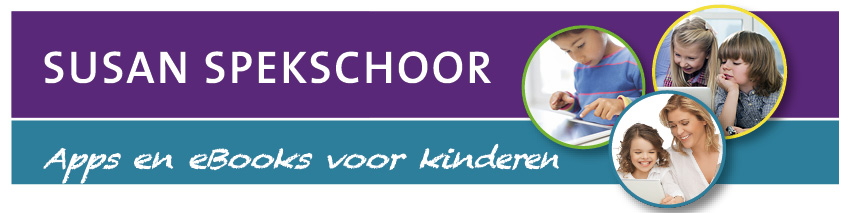 